衛生福利部「家庭暴力防治專業人才培育計畫」105年家庭暴力防治服務模式成果發表及觀摩研討報名簡章一、計畫目標結合第一線危機處理與後續追蹤輔導服務方案，落實家庭暴力防治工作一站式精神。整合家庭暴力防治與家事中心、受暴婦女就業、目睹兒少服務等資源，發展多元處遇模式。透過觀摩研討與成果發表活動，分享民間團體在地經驗並促進跨轄區服務模式學習交流。培育家庭暴力防治網絡社工人員針對不同危機程度與意願的案主，根據其需求提供適切服務，以提升專業服務能力。二、主/承辦單位主辦單位：衛生福利部承辦單位：社團法人中華民國全國青年創業總會三、參與對象：各地方政府及民間團體從事家庭暴力防治工作之社工人員，每場次計 140 位名額，即日起至額滿為止。四、辦理場次及地點（※各場次會議議程表如附件1） 5月12日北區【目睹家庭暴力兒童及少年議題】         集思台大會議中心蘇格拉底廳/臺北市大安區羅斯福路四段85號5月13日北區【一站式服務議題】         集思台大會議中心蘇格拉底廳/臺北市大安區羅斯福路四段85號5月19日南區【一站式服務議題】         高雄國際會議中心603會議室/高雄市鹽埕區中正四路274號5月26日南區【目睹家庭暴力兒童及少年議題】         國立高雄師範大學行政大樓10樓會議廳/高雄市苓雅區和平一路116號五、報名方式每場次計 140 位名額，即日起至額滿為止。請填妥報名表後傳真至02-2337-5152或上http://goo.gl/T3tusW網路報名。如需申請公務人員終身學習時數認證或社工人員繼續教育積分，請詳實填寫身分證字號，為確實計算學習時數，請於上、下課時完成簽到、簽退。注意事項：各場次報到時間為上午0900-0930，活動場地為冷氣開放，敬請攜帶禦寒衣物。為遵行政府提倡節能減碳措施，煩請自備環保杯取用茶水。本案聯絡人：青創總會謝筱潔小姐02-23328558#316，傳真02-2337-5152，e-mail：316@careernet.org.tw。六、會場路線集思台大會議中心蘇格拉底廳（臺北市大安區羅斯福路四段85號）新店線捷運往新店方向，於公館站2號出口(銘傳國小)出站，步行前往台大集思會館約3分鐘。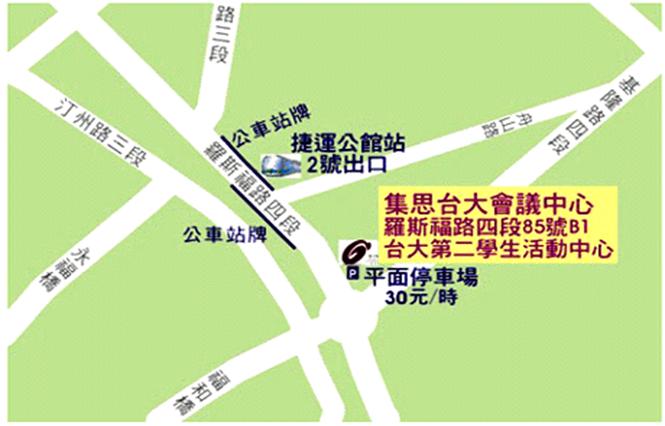 高雄國際會議中心603會議室（高雄市鹽埕區中正四路274號）搭乘高鐵至左營站 ，轉乘捷運至美麗島站換橘線於鹽埕埔站2號出口，步行約3分鐘即可抵達。搭乘火車至高雄火車站 ，轉乘捷運至美麗島站換橘線，鹽埕埔站2號出口 步行約3分鐘即可抵達。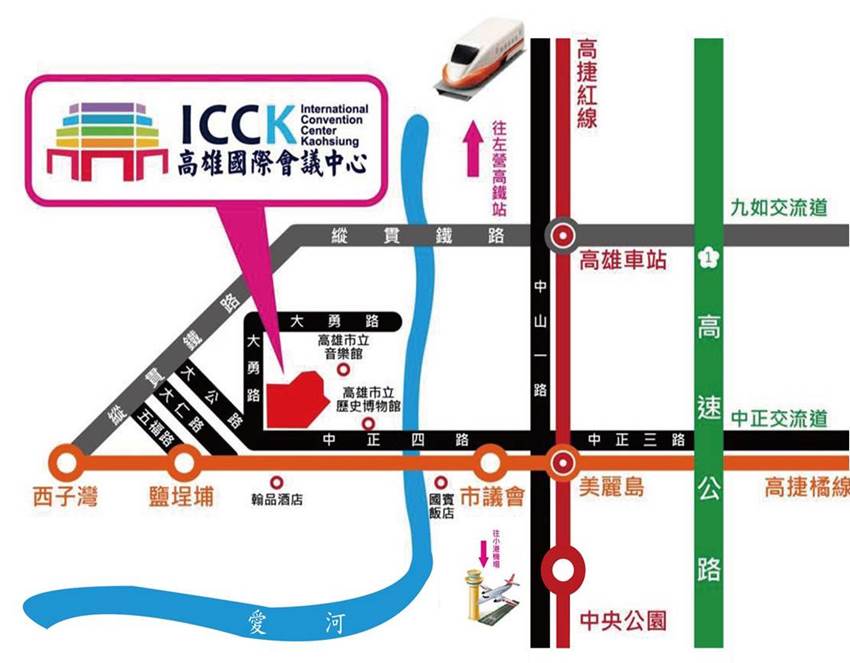 國立高雄師範大學行政大樓10樓會議廳（高雄市苓雅區和平一路116號）搭乘高鐵至左營站，轉搭高雄捷運至文化中心站3號出口，順著和平路走，約3分鐘可到達(與高雄大統百貨方向相反)。搭乘火車至高雄火車站，可於搭乘52、248路公車，於中正文化中心站下車步行約4分鐘即可到達，72路公車可於師範大學門口下車。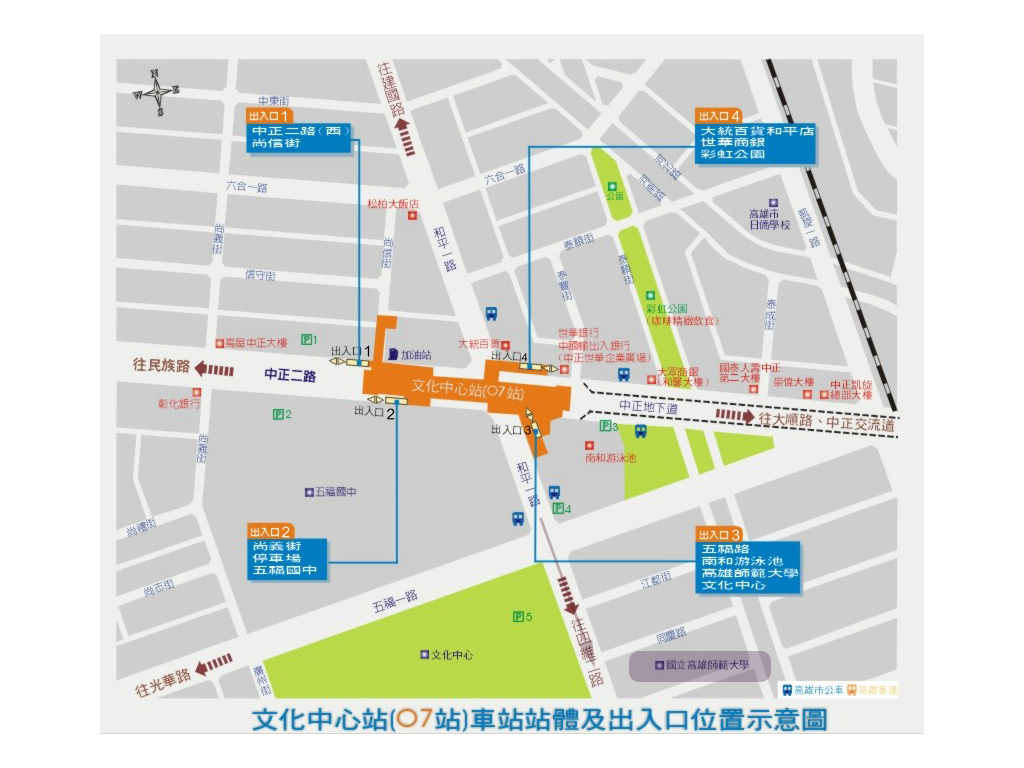 衛生福利部「家庭暴力防治專業人才培育計畫」105年家庭暴力防治服務模式成果發表及觀摩研討報名表表單的頂端表單的底部※每場次計 140 位名額，即日起至額滿為止。請填妥報名表傳真至02-2337-5152或上http://goo.gl/T3tusW網路報名。收到報名後會登錄並由系統發送報名成功通知，如2日未收到請電洽承辦單位青創總會謝筱潔小姐02-2332-8558#316。 □ 5月12日北區【目睹家庭暴力兒童及少年議題】 □ 5月13日北區【一站式服務議題】 □ 5月19日南區【一站式服務議題】 □ 5月26日南區【目睹家庭暴力兒童及少年議題】北區【目睹家庭暴力兒童及少年議題】5月12日（星期四）| 集思台大會議中心蘇格拉底廳北區【目睹家庭暴力兒童及少年議題】5月12日（星期四）| 集思台大會議中心蘇格拉底廳北區【目睹家庭暴力兒童及少年議題】5月12日（星期四）| 集思台大會議中心蘇格拉底廳北區【目睹家庭暴力兒童及少年議題】5月12日（星期四）| 集思台大會議中心蘇格拉底廳時間主題講師講師0900-0930報到報到0930-0940開場致詞致  詞張秀鴛/衛生福利部保護服務司司長0940-1210(150mins)「目睹家庭暴力兒童及少年」現況與願景主持人主講人與談人張秀鴛/衛生福利部保護服務司司長衛生福利部保護服務司教育部高小帆/資深督導鄭麗珍/國立臺灣大學社會工作學系教授1210-1330午餐午餐1330-1630(180mins)縣市案例經驗分享主持人報告人與談人 張秀鴛/衛生福利部保護服務司司長臺中市目睹團隊代表新竹市目睹團隊代表宜蘭縣目睹團隊代表高小帆/資深督導鄭麗珍/國立臺灣大學社會工作學系教授1630-1700(30mins)綜合座談主持人與談人張秀鴛/衛生福利部保護服務司司長教育部代表高小帆/資深督導鄭麗珍/國立臺灣大學社會工作學系教授1700-賦歸賦歸賦歸北區【一站式服務議題】5月13日（星期五）| 集思台大會議中心蘇格拉底廳北區【一站式服務議題】5月13日（星期五）| 集思台大會議中心蘇格拉底廳北區【一站式服務議題】5月13日（星期五）| 集思台大會議中心蘇格拉底廳北區【一站式服務議題】5月13日（星期五）| 集思台大會議中心蘇格拉底廳北區【一站式服務議題】5月13日（星期五）| 集思台大會議中心蘇格拉底廳北區【一站式服務議題】5月13日（星期五）| 集思台大會議中心蘇格拉底廳北區【一站式服務議題】5月13日（星期五）| 集思台大會議中心蘇格拉底廳北區【一站式服務議題】5月13日（星期五）| 集思台大會議中心蘇格拉底廳北區【一站式服務議題】5月13日（星期五）| 集思台大會議中心蘇格拉底廳北區【一站式服務議題】5月13日（星期五）| 集思台大會議中心蘇格拉底廳北區【一站式服務議題】5月13日（星期五）| 集思台大會議中心蘇格拉底廳時間主題主題主題講師講師講師0900-0930報到報到報到報到報到報到0930-0940開場致詞開場致詞致  詞 致  詞 致  詞 致  詞 張秀鴛/衛生福利部保護服務司司長張秀鴛/衛生福利部保護服務司司長張秀鴛/衛生福利部保護服務司司長張秀鴛/衛生福利部保護服務司司長0940-1200(140mins)一站式家庭暴力多元處遇服務模式簡介及成效評估成果發表一站式家庭暴力多元處遇服務模式簡介及成效評估成果發表主講人 主講人 主講人 主講人 游美貴/國立臺灣師範大學社會工作研究所副教授鄭麗珍/國立臺灣大學社會工作學系教授游美貴/國立臺灣師範大學社會工作研究所副教授鄭麗珍/國立臺灣大學社會工作學系教授游美貴/國立臺灣師範大學社會工作研究所副教授鄭麗珍/國立臺灣大學社會工作學系教授游美貴/國立臺灣師範大學社會工作研究所副教授鄭麗珍/國立臺灣大學社會工作學系教授1200-1330午餐午餐午餐午餐午餐午餐1330-1500(90mins)一站式服務經驗分享I一站式服務經驗分享I主持人報告人與談人主持人報告人與談人主持人報告人與談人主持人報告人與談人張秀鴛/衛生福利部保護服務司司長宜蘭縣團隊（含縣市政府及財團法人宜蘭縣私立蘭馨婦幼中心）雲林縣團隊（含縣市政府及財團法人雲林縣雲萱基金會）游美貴/國立臺灣師範大學社會工作研究所副教授張秀鴛/衛生福利部保護服務司司長宜蘭縣團隊（含縣市政府及財團法人宜蘭縣私立蘭馨婦幼中心）雲林縣團隊（含縣市政府及財團法人雲林縣雲萱基金會）游美貴/國立臺灣師範大學社會工作研究所副教授張秀鴛/衛生福利部保護服務司司長宜蘭縣團隊（含縣市政府及財團法人宜蘭縣私立蘭馨婦幼中心）雲林縣團隊（含縣市政府及財團法人雲林縣雲萱基金會）游美貴/國立臺灣師範大學社會工作研究所副教授張秀鴛/衛生福利部保護服務司司長宜蘭縣團隊（含縣市政府及財團法人宜蘭縣私立蘭馨婦幼中心）雲林縣團隊（含縣市政府及財團法人雲林縣雲萱基金會）游美貴/國立臺灣師範大學社會工作研究所副教授1500-1520茶點休息茶點休息茶點休息茶點休息茶點休息茶點休息1520-1650(90mins)一站式服務經驗分享II一站式服務經驗分享II主持人報告人與談人主持人報告人與談人主持人報告人與談人主持人報告人與談人張秀鴛/衛生福利部保護服務司司長彰化縣團隊（含縣市政府及財團法人迎曦教育基金會）高雄市團隊（含縣市政府及辦理一站式之團隊）游美貴/國立臺灣師範大學社會工作研究所副教授張秀鴛/衛生福利部保護服務司司長彰化縣團隊（含縣市政府及財團法人迎曦教育基金會）高雄市團隊（含縣市政府及辦理一站式之團隊）游美貴/國立臺灣師範大學社會工作研究所副教授張秀鴛/衛生福利部保護服務司司長彰化縣團隊（含縣市政府及財團法人迎曦教育基金會）高雄市團隊（含縣市政府及辦理一站式之團隊）游美貴/國立臺灣師範大學社會工作研究所副教授張秀鴛/衛生福利部保護服務司司長彰化縣團隊（含縣市政府及財團法人迎曦教育基金會）高雄市團隊（含縣市政府及辦理一站式之團隊）游美貴/國立臺灣師範大學社會工作研究所副教授1650-1700休息休息休息休息休息休息1700-1730綜合座談綜合座談主持人與談人主持人與談人主持人與談人主持人與談人張秀鴛/衛生福利部保護服務司司長游美貴/臺灣師範大學社會工作研究所副教授張秀鴛/衛生福利部保護服務司司長游美貴/臺灣師範大學社會工作研究所副教授張秀鴛/衛生福利部保護服務司司長游美貴/臺灣師範大學社會工作研究所副教授張秀鴛/衛生福利部保護服務司司長游美貴/臺灣師範大學社會工作研究所副教授1730-賦歸賦歸賦歸賦歸賦歸賦歸賦歸賦歸賦歸賦歸   南區【一站式服務議題】5月19日（星期四）| 高雄國際會議中心603會議室   南區【一站式服務議題】5月19日（星期四）| 高雄國際會議中心603會議室   南區【一站式服務議題】5月19日（星期四）| 高雄國際會議中心603會議室   南區【一站式服務議題】5月19日（星期四）| 高雄國際會議中心603會議室   南區【一站式服務議題】5月19日（星期四）| 高雄國際會議中心603會議室   南區【一站式服務議題】5月19日（星期四）| 高雄國際會議中心603會議室   南區【一站式服務議題】5月19日（星期四）| 高雄國際會議中心603會議室   南區【一站式服務議題】5月19日（星期四）| 高雄國際會議中心603會議室   南區【一站式服務議題】5月19日（星期四）| 高雄國際會議中心603會議室   南區【一站式服務議題】5月19日（星期四）| 高雄國際會議中心603會議室時間時間主題主題主題講師講師講師0900-09300900-0930報到報到報到報到報到報到0930-09400930-0940開場致詞開場致詞開場致詞致  詞 致  詞 致  詞 張秀鴛/衛生福利部保護服務司司長張秀鴛/衛生福利部保護服務司司長0940-1200(140mins)0940-1200(140mins)一站式家庭暴力多元處遇服務模式簡介及成效評估成果發表一站式家庭暴力多元處遇服務模式簡介及成效評估成果發表一站式家庭暴力多元處遇服務模式簡介及成效評估成果發表主講人 主講人 主講人 游美貴/國立臺灣師範大學社會工作研究所副教授鄭麗珍/國立臺灣大學社會工作學系教授游美貴/國立臺灣師範大學社會工作研究所副教授鄭麗珍/國立臺灣大學社會工作學系教授1200-13301200-1330午餐午餐午餐午餐午餐午餐1330-1500(90mins)1330-1500(90mins)一站式服務經驗分享I一站式服務經驗分享I一站式服務經驗分享I主持人報告人與談人主持人報告人與談人主持人報告人與談人張秀鴛/衛生福利部保護服務司司長宜蘭縣團隊（含縣市政府及財團法人宜蘭縣私立蘭馨婦幼中心）臺東縣團隊（含縣市政府及財團法人勵馨社會福利事業基金會）游美貴/國立臺灣師範大學社會工作研究所副教授張秀鴛/衛生福利部保護服務司司長宜蘭縣團隊（含縣市政府及財團法人宜蘭縣私立蘭馨婦幼中心）臺東縣團隊（含縣市政府及財團法人勵馨社會福利事業基金會）游美貴/國立臺灣師範大學社會工作研究所副教授1500-15201500-1520茶點休息茶點休息茶點休息茶點休息茶點休息茶點休息1520-1650(90mins)1520-1650(90mins)一站式服務經驗分享II一站式服務經驗分享II一站式服務經驗分享II主持人報告人與談人主持人報告人與談人主持人報告人與談人張秀鴛/衛生福利部保護服務司司長高雄市團隊（含縣市政府及辦理一站式之團隊）屏東縣團隊（含縣市政府及辦理一站式之團隊）游美貴/國立臺灣師範大學社會工作研究所副教授張秀鴛/衛生福利部保護服務司司長高雄市團隊（含縣市政府及辦理一站式之團隊）屏東縣團隊（含縣市政府及辦理一站式之團隊）游美貴/國立臺灣師範大學社會工作研究所副教授1650-17001650-1700休息休息休息休息休息休息1700-17301700-1730綜合座談綜合座談綜合座談主持人與談人主持人與談人主持人與談人張秀鴛/衛生福利部保護服務司司長游美貴/臺灣師範大學社會工作研究所副教授張秀鴛/衛生福利部保護服務司司長游美貴/臺灣師範大學社會工作研究所副教授1730-1730-賦歸賦歸賦歸賦歸賦歸賦歸賦歸賦歸      南區【目睹家庭暴力兒童及少年議題】5月26日（星期四）| 國立高雄師範大學行政大樓10樓會議廳      南區【目睹家庭暴力兒童及少年議題】5月26日（星期四）| 國立高雄師範大學行政大樓10樓會議廳      南區【目睹家庭暴力兒童及少年議題】5月26日（星期四）| 國立高雄師範大學行政大樓10樓會議廳      南區【目睹家庭暴力兒童及少年議題】5月26日（星期四）| 國立高雄師範大學行政大樓10樓會議廳      南區【目睹家庭暴力兒童及少年議題】5月26日（星期四）| 國立高雄師範大學行政大樓10樓會議廳      南區【目睹家庭暴力兒童及少年議題】5月26日（星期四）| 國立高雄師範大學行政大樓10樓會議廳      南區【目睹家庭暴力兒童及少年議題】5月26日（星期四）| 國立高雄師範大學行政大樓10樓會議廳      南區【目睹家庭暴力兒童及少年議題】5月26日（星期四）| 國立高雄師範大學行政大樓10樓會議廳      南區【目睹家庭暴力兒童及少年議題】5月26日（星期四）| 國立高雄師範大學行政大樓10樓會議廳      南區【目睹家庭暴力兒童及少年議題】5月26日（星期四）| 國立高雄師範大學行政大樓10樓會議廳時間時間主題主題主題主題講師講師講師講師0900-09300900-0930報到報到報到報到報到報到報到0930-09400930-0940開場致詞開場致詞開場致詞開場致詞致  詞致  詞致  詞張秀鴛/衛生福利部保護服務司司長0940-1210(150mins)0940-1210(150mins)「目睹家庭暴力兒童及少年」現況與願景「目睹家庭暴力兒童及少年」現況與願景「目睹家庭暴力兒童及少年」現況與願景「目睹家庭暴力兒童及少年」現況與願景主持人主講人與談人主持人主講人與談人主持人主講人與談人張秀鴛/衛生福利部保護服務司司長衛生福利部保護服務司教育部游美貴/國立臺灣師範大學社會工作研究所副教授戴世玫/銘傳大學社會與安全管理學系助理教授1210-13301210-1330午餐午餐午餐午餐午餐午餐午餐1330-1630(180mins)1330-1630(180mins)縣市案例經驗分享縣市案例經驗分享縣市案例經驗分享縣市案例經驗分享主持人報告人與談人 主持人報告人與談人 主持人報告人與談人 張秀鴛/衛生福利部保護服務司司長臺中市目睹團隊代表新竹市目睹團隊代表宜蘭縣目睹團隊代表游美貴/國立臺灣師範大學社會工作研究所副教授戴世玫/銘傳大學社會與安全管理學系助理教授1630-1700(30mins)1630-1700(30mins)綜合座談綜合座談綜合座談綜合座談主持人與談人主持人與談人主持人與談人張秀鴛/衛生福利部保護服務司司長教育部代表游美貴/國立臺灣師範大學社會工作研究所副教授戴世玫/銘傳大學社會與安全管理學系助理教授1700-1700-賦歸賦歸賦歸賦歸賦歸賦歸賦歸賦歸